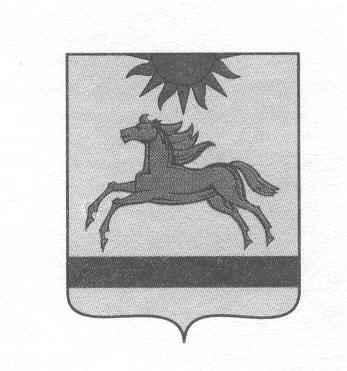    АДМИНИСТРАЦИЯ АРГАЯШСКОГО МУНИЦИПАЛЬНОГО РАЙОНА ЧЕЛЯБИНСКОЙ ОБЛАСТИ ПОСТАНОВЛЕНИЕ"31 " августа 2022г. №  852Об утверждении Положения об организации проектной деятельности в администрации Аргаяшского муниципального районаВ соответствии с Федеральным законом от  6 октября 2003 года                         № 131-ФЗ «Об общих принципах организации местного самоуправления в Российской Федерации», постановлением Правительства Челябинской области о 29 июня 2017 г. № 358-П «О Положении о проектной деятельности в Челябинской области и внесении изменения в постановление Правительства Челябинской области от 25.07.2013 г. № 148-П»,администрация Аргаяшского муниципального района ПОСТАНОВЛЯЕТ:1. Утвердить прилагаемое Положение об организации проектной деятельности в администрации Аргаяшского муниципального района.2. Признать утратившим силу постановление администрации Аргаяшского муниципального района от 21.06.2017г №626 «Об утверждении Положения по управлению проектами в Аргаяшском муниципальном районе».4.Опубликовать настоящее постановление на официальном сайте администрации Аргаяшского муниципального района в информационно–телекоммуникационной сети «Интернет».5.Контроль за исполнением настоящего постановления возложить на заместителя главы муниципального района Ишкильдина А.З.6.Настоящее постановление вступает в силу с момента подписания.Глава Аргаяшского                                                                            муниципального района                                                                       И. В. ИшимовСогласовано:Заместитель главы муниципального района                                                                    А.З.ИшкильдинНачальник правового отдела                                                             Л.И. АккуловаБогданова Лариса Юрьевна8(35131)2-02-31Положениеоб организации проектной деятельности в администрации Аргаяшского муниципального районаОбщие положенияНастоящее Положение устанавливает порядок организации проектной деятельности в администрации Аргаяшского муниципального района.2. В соответствии с настоящим Положением реализации подлежат муниципальные проекты и региональные проекты, реализуемые администрацией Аргаяшского муниципального района с участием подведомственных подразделений и организаций.Особенности реализации региональных проектов установлены настоящим Положением, методическими рекомендациями по организации участия органов местного самоуправления в реализации региональных проектов, направленных письмом Аппарата Правительства Российской Федерации от 25.08.2020 г. № П6-51690 (далее - Федеральные методические рекомендации), а также методическими рекомендациями Регионального проектного офиса Челябинской области.3. Термины, используемые в настоящем Положении, означают следующее:муниципальный проект - комплекс взаимосвязанных мероприятий, направленных на достижение уникальных результатов в условиях временных и ресурсных ограничений;региональный проект - проект, обеспечивающий достижение целей, показателей и результатов федерального проекта, мероприятия которого относятся к законодательно установленным полномочиям Челябинской области, а также к вопросам местного значения муниципальных образований Челябинской области;проектная деятельность - деятельность, связанная с инициированием, подготовкой, реализацией и завершением проектов.II. Организационная структура управления проектной деятельностью4. В целях осуществления проектной деятельности в администрации Аргаяшского муниципального района формируются:Муниципальный проектный комитет;Муниципальный проектный офис.5. Функции органов управления проектной деятельностью определяются и реализуются в соответствии с действующим законодательством, нормативно-правовыми актами администрации Аргаяшского муниципального района, а также настоящим Положением.III. Процесс управления проектами6. Планирование проектной деятельности в администрации Аргаяшского муниципального района осуществляется путем формирования реестра проектов, планируемых к реализации в течение календарного года, либо в течение иного периода, утверждаемого главой Аргаяшского муниципального района (Приложение1).7. Управление проектом осуществляется в соответствии с действующим законодательством, а также настоящим Положением.8. Управление проектом предполагает планирование, организацию и контроль трудовых, финансовых и материально-технических ресурсов проекта, направленных на эффективное достижение целей проекта.9. Управление проектами состоит из четырех этапов:инициирование муниципального проекта,подготовка паспорта проекта,реализация проекта,завершение проекта.Инициирование муниципального проекта.Инициирование муниципального проекта может осуществляться администрацией Аргаяшского муниципального района по собственной инициативе, а также в соответствии с поручениями и решениями главы Аргаяшского муниципального района, а также по предложению общественных организаций, научных и иных организаций.Подготовка предложения по муниципальному проекту осуществляется инициатором проекта.Предложения по проекту регистрируются и направляются инициатором проекта в электронном виде на адрес электронной почты муниципального проектного офиса и бумажном носителе.Муниципальный проектный офис регистрирует поступившее предложение и направляет в муниципальный проектный комитет предложения для рассмотрения не позднее 5 рабочих дней с момента получения.Муниципальный проектный комитет рассматривает предложение и принимает одно из следующих решений:о нецелесообразности реализации идеи, изложенной в предложении;о целесообразности реализации идеи, изложенной в предложении.В случае принятия рения о нецелесообразности реализации предложения муниципальный проектный комитет в течение 10 дней направляет инициатору обоснованный отказ в одобрении проекта.В случае принятия муниципальным проектным комитетом решения о целесообразности реализации инициативы начинается этап подготовки паспорта муниципального проекта.В случае инициирования муниципального проекта вышестоящим руководством подготовка паспорта муниципального проекта осуществляется предполагаемым руководителем проекта - отраслевым органом местной администрации.Подготовка паспорта проекта.На этапе подготовки проекта предполагаемый руководитель муниципального проекта организует разработку паспорта муниципального проекта.Паспорт муниципального проекта, требующий финансирования, должен быть согласован с Финансовым управлением Аргаяшского муниципального района.9.2.3 Предполагаемый руководитель муниципального проекта вносит согласованный паспорт проекта в муниципальный проектный офис в течение 5 рабочих дней со дня окончания срока его разработки.Мероприятия, включенные в паспорт одного муниципального проекта, не подлежат включению в паспорт другого муниципального проекта.Муниципальный проектный офис рассматривает паспорт муниципального проекта и принимает одно из следующих решений:о согласовании паспорта муниципального проекта;о необходимости доработки паспорта муниципального проекта.Доработка паспорта муниципального проекта осуществляется в срок, не превышающий 14 рабочих дней. Доработанный паспорт повторно направляется в муниципальный проектный офис.Паспорт муниципального проекта вносится на рассмотрение муниципального проектного комитета.Муниципальный проектный комитет рассматривает паспорт муниципального проекта на заседании и принимает одно из следующих решений:об утверждении паспорта муниципального проекта;об отклонении паспорта муниципального проекта;о необходимости доработки паспорта муниципального проекта.Паспорт муниципального проекта дорабатывается в срок, не превышающий 7 рабочих дней, и направляется на повторное рассмотрение Муниципального проектного комитета.В случае принятия решения об утверждении паспорта муниципального проекта муниципальный проектный комитет назначает куратора и руководителя муниципального проекта.Утвержденный муниципальным проектным комитетом паспорт муниципального проекта включается в муниципальную программу Аргаяшского муниципального района, к сфере реализации которой он относится.Разработка паспорта регионального проекта осуществляется, в том числе на основании предложений администрации Аргаяшского муниципального района, направленных предполагаемому руководителю регионального проекта, с учетом особенностей, установленных разделом II Федеральных методических рекомендаций.Реализация проектов.Реализация муниципального проекта осуществляется в соответствии с утвержденным паспортом муниципального проекта. Началом реализации муниципального проекта является дата утверждения паспорта проекта.Участники проекта под управлением руководителя проекта осуществляют реализацию мероприятий в соответствии с планом мероприятий, предусмотренным паспортом проекта.В ходе реализации муниципального проекта в паспорт могут вноситься изменения.Технические изменения (изменения, не затрагивающие ключевые параметры проекта: цель, задачи, показатели, результаты, сроки, бюджет проекта) оформляются и утверждаются руководителем проекта.Изменения, затрагивающие ключевые параметры проекта направляются в муниципальный проектный офис для согласования и направления в муниципальный проектный комитет для утверждения.Реализация региональных проектов, в части реализуемой администрацией Аргаяшского муниципального района, подлежит включению в соответствующие муниципальные программы Аргаяшского муниципального района.Реализация региональных проектов может осуществляется посредством:- включения в паспорта региональных проектов результатов, достижение которых относится к вопросам местного значения муниципального образования;- отражения в паспортах региональных проектов финансового обеспечения достижения результатов региональных проектов, в том числе с указанием средств консолидированного бюджета Челябинской области;- включения в паспорта региональных проектов представителей органов местного самоуправления;- участия администрации Аргаяшского муниципального района в органах управления проектной деятельностью органов исполнительной власти Челябинской области.В целях принятия и выполнения своевременных управленческих решений, направленных на снижение вероятности возникновения неблагоприятного результата и минимизацию возможных потерь при реализации региональных проектов на территории муниципального образования, рекомендуется организовать процесс управления рисками.Процесс управления рисками проекта включает в себя:идентификацию рисков;анализ идентифицированных рисков;выбор стратегии реагирования на риск с разработкой плана по предотвращению возникновения риска и (или) реагирования на последствия риска - «дорожная карта» (далее - план предотвращения или план реагирования на последствия рисков);Идентификация рисков проектов проводится участниками проектной деятельности с участием представителей муниципального проектного офиса на совещаниях, организованных главой Аргаяшского муниципального района.Результатом процесса идентификации рисков проекта является определение основных рисковых событий, причин и последствий их наступления.Риск проекта должен быть четко сформулирован для недвусмысленного понимания всеми участниками проекта.Завершение муниципального проекта осуществляется:планово - по итогам достижения целей и показателей, выполнения задач проекта;досрочно - при принятии соответствующего решения муниципальным проектным комитетом.При завершении муниципального проекта руководителем проекта подготавливается итоговый отчет о реализации проекта.Основанием для подготовки итогового отчета при плановом завершении проекта является наступление даты окончания реализации проекта, указанной в паспорте проекта, а также достижение его цели.Основанием для подготовки итогового отчета по проекту (далее - итоговый отчет) при досрочном завершении проекта является наличие досрочного достижение показателей и результатов проекта, а также наличие иных обстоятельств, по причине которых принято решение о досрочном завершении проекта.Подготовка итогового отчета осуществляется с учетом следующих особенностей:отражения информации о ходе реализации соответствующего проекта за весь период его реализации нарастающим итогом;отражения в качестве плановых значений параметров соответствующего проекта значений параметров на последний год реализации соответствующего проекта;указания наименований проектов (при наличии - действующих или инициируемых), в которые включаются (переносятся) показатели и результаты (без изменения их значений, характеристик и финансового обеспечения результатов) проекта, в отношении которого принято решение о досрочном завершении.Руководитель муниципального проекта осуществляет сбор и анализ материалов и документов, подтверждающих завершение проекта и получение результатов, обосновывающих достижение его цели, и формирует итоговый отчет.Руководитель проекта в течение 2 рабочих дней после принятия решения о завершении проекта направляет итоговый отчет в муниципальный проектный офис.Муниципальный проектный офис принимает решение о согласовании (не согласовании) итогового отчета и подготавливает заключение в течение 2 рабочих дней о соответствии полученных результатов проекта ожидаемым результатам, содержащимся в паспорте проекта, и целесообразности завершения проекта, а при досрочном завершении проекта обоснованность принятого решения.Руководитель муниципального проекта направляет согласованный муниципальным проектным офисом итоговый отчет в муниципальный проектный комитет для рассмотрения на заседании с целью принятия одного из следующих решений:об утверждении итогового отчета;об отказе в утверждении с обоснованием причин.Срок принятия решения - 3 рабочих дня.Руководитель муниципального проекта направляет согласованный Муниципальным проектным офисом итоговый отчет в муниципальный проектный комитет для рассмотрения на заседании с целью принятия одного из следующих решений:об утверждении итогового отчета и завершении проекта;об отказе в утверждении с обоснованием причин.Срок принятия решения - 3 рабочих дня.Утвержденный муниципальным проектным комитетом итоговый отчет, копия протокола заседания, а также иные материалы, подтверждающие необходимость завершения проекта как планово, так и досрочно, хранятся в архиве руководителя проекта, а также в муниципальном проектном офисе.Реестр проектов, реализуемых муниципальным образованием*«	»За <указать период> год*для муниципальных проектовПриложение 1к постановлениюадминистрации Аргаяшскогомуниципального районаЧелябинской областиот  «31» августа  2022 № 852Приложение к Положению об организации проектной деятельности в Аргаяшском муниципальном районеот «31» августа 2022г № 852№ п/пНаименование проектаИнициатор проектаКуратор проектаРуководитель проектаАдминистратор проектаДата подготовки паспортаДата утверждения паспортаСрок реализации проектаДата утверждения итогового отчета по проектуСтатус проекта1234567891011